4.	Používání sociálních sítí a dalších sociálních médiíWebové stránky nejsou jediným kanálem, který pro svou prezentaci podniky na internetu využívají. Svůj boom aktuálně zažívá využívání sociálních médií. Nejvíce využívaným typem sociálních médií byly v lednu 2018 v podnicích sociální sítě, na kterých mělo založený vlastní účet více než 42 % subjektů v ČR.Hlavní zjištěníAlespoň jeden typ sociálního média v roce 2018 aktivně využívala bezmála polovina (44 %) podniků v České republice, velkých subjektů již byly téměř tři čtvrtiny (72 %). Využívání sociálních médií sledujeme od roku 2013, od té doby se podíl firem s profilem či účtem na některém z typů sociálních médií, které sem přispívají, dvaapůlkrát zvýšil – v roce 2013 je využívalo 17 % firem.Výrazně nejvíce využívaným typem sociálních médií českými podniky byly v roce 2018 sociální sítě (Facebook, LinkedIn, Google+ apod.), na nichž mělo vlastní účet 42 % všech subjektů. Hlavní výhodou firemní prezentace a propagace na sociálních sítích je budování vztahu s jejich příznivci, poskytování podpory a relevantních informací. Firmy tak mohou relativně pohodlným interaktivním způsobem získat zpětnou vazbu na své produkty či služby. Za posledních pět let se podíl firem s uživatelským profilem na sociálních sítích v Česku téměř ztrojnásobil, nejmarkantněji mezi malými firmami do 50 zaměstnanců. Meziroční změna je však v případě využívání sociálních sítí nejvyšší u středně velkých subjektů (10 p.b.).Sociální sítě v Česku nejčastěji používají podniky působící v mediálním sektoru (83 % v roce 2018), cestovní agentury a kanceláře (81 % v roce 2018) či v ubytování (77 %). Ze zpracovatelského průmyslu mají profil na sociálních sítích nejčastěji firmy z potravinářského, nápojového a tabákového průmyslu. Naopak nejnižší podíl byl zaznamenán u firem ze stavebnictví. Kromě sociálních sítí využívají podniky i jiné typy sociálních médií, ale již v podstatně nižším zastoupení. Firmy mohou např. vkládat své příspěvky na webové stránky určené ke sdílení multimediálního obsahu, z nichž zřejmě neznámější je portál YouTube, umožňující firmám sdílet své videoprezentace či nejrůznější manuály. Pomocí komentářů, které pak uživatelé zanechávají u jednotlivých příspěvků, mohou firmy sledovat, co si o nich či jejich produktech myslí, vylepšovat je, reagovat na ně či přesněji cílit reklamní kampaně. České firmy však tento typ sociálních médií využívají poměrně málo (16 % v roce 2018). Oblibu mají stejně jako u sociálních sítí především u velkých subjektů (37 %) a podle odvětví u firem působících v mediálním sektoru (49 %) nebo u cestovních agentur (37 %). Využívání firemních blogů, například Twitteru, bylo mezi podniky v ČR v porovnání se sociálními sítěmi pětkrát nižší – v lednu 2018 mělo firemní blog či účet na Twitteru 8 % firem. Nejčastěji jej opět využívají firmy, které působí v mediálním sektoru (činnosti v oblasti vydavatelství, filmu, videozáznamů a televizních programů) nebo firmy v IT sektoru. Firmy si díky nim, stejně jako v případě sociálních sítí, mohou udržovat kontakt se zákazníky, zvyšovat povědomí o existenci firmy a budovat své dobré jméno.Nejnižší podíl firem (4,5 %) provozoval v roce 2018 webové stránky typu wiki, které se vyznačují tím, že jejich obsah může snadno a rychle vytvářet nebo upravovat libovolný uživatel ve svém webovém prohlížeči. Nejznámější stránkou tohoto typu je internetová encyklopedie Wikipedie. Wiki mohou být ale využívány pro sdílení znalostí a zkušeností jejich uživatelů (např. sdílení digitálních učebních materiálů, prezentací). Proto je také nejčastěji využívají subjekty působící v odvětví CZ-NACE J (62-63) Činnosti v oblasti informačních technologií (36 % v lednu 2018). U všech typů sociálních médií platí, že je častěji aktivně používají velké firmy než střední a malé.Zatímco sociální sítě jsou fenoménem poslední dekády a jejich obliba stále roste, webové stránky mají české subjekty o poznání déle. Z porovnání využívání webové prezentace (podrobněji viz předchozí kapitola) a sociálních sítí vyplynulo, že 42 % firem v ČR má jen své webové stránky a k využívání sociálních sítí se zatím nemá. Dvě pětiny firem (41 %) měly v lednu 2018 jak webovou prezentaci, tak také profil na sociálních sítích, podíl těchto firem každým rokem mírně narůstá. Velkých firem, které fungují  na sociálních sítích a zároveň provozují webové stránky, je dokonce více než 66 %. Profil pouze na sociálních sítích měl v roce 2018 jen zlomek firem (1,6 %). Profil pouze na jednom typu sociálních médií, nejčastěji na sociálních sítích, měla v roce 2018 o něco více než čtvrtina firem v ČR (26 %), resp. 60 % firem využívající sociální média. Častěji jde o malé subjekty s 10 až 49 zaměstnanci (63 %). Z hlediska odvětví nacházíme více než 70 % subjektů používajících pouze jeden typ sociálních médií ve stavebnictví a v dopravě. Dva typy sociálních médií používá 11 % firem v ČR a více než tři typy 7 % firem, nejčastěji ty velké. Používání více typů sociálních médií je typické pro subjekty působící v mediálním nebo IT sektoru.Mezinárodní srovnání pro využívání sociálních médií není pro rok 2018 dostupné, k dispozici jsou pouze data za ČR a data za ostatní členské země EU28 za rok 2017. Tehdy aktivně využívala sociální média v průměru téměř polovina firem s deseti a více zaměstnanci (48 %), nejčastěji sociální sítě (45 %). České podniky patřily v roce 2017 mezi státy EU využívající sociální média relativně málo. Podobně na tom byly podniky na Slovensku, v Maďarsku, Rumunsku či Bulharsku. Tab. 4.1: Firmy v ČR používající vybraná sociální média v roce 2018podíl na celkovém počtu firem s 10 a více zaměstnanci v dané velikostní a odvětvové skupině (v %)Graf 4.1: Firmy v ČR a sociální média v roce 2018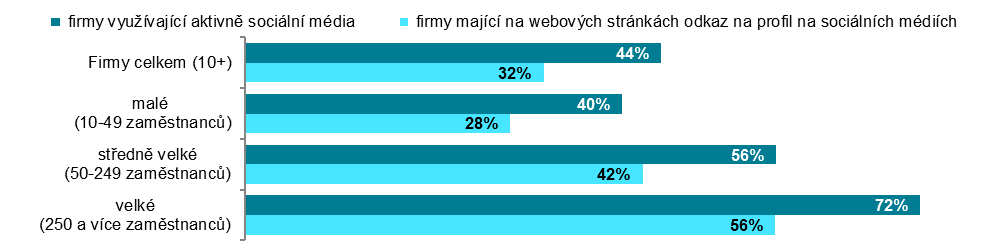 podíl na celkovém počtu firem s 10 a více zaměstnanci v dané velikostní skupiněGraf 4.2 Typy sociálních médií aktivně používaných firmami v ČR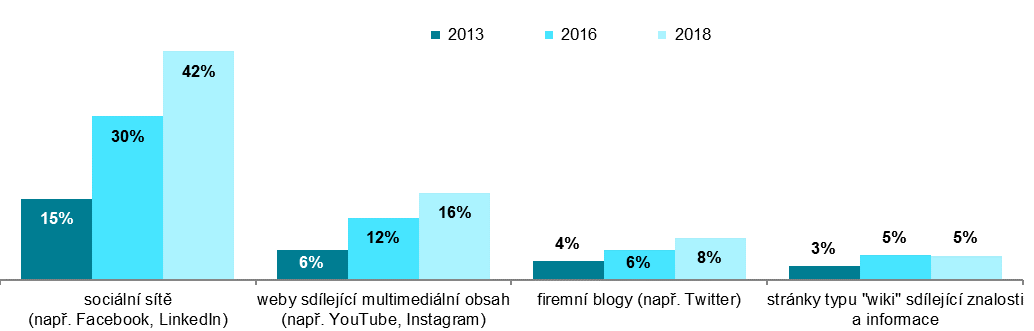 podíl firem využívajících dané typy sociálních médií na celkovém počtu firem s 10 a více zaměstnanci v daných letech Graf 4.3: Firmy v zemích EU využívající sociální média v roce 2017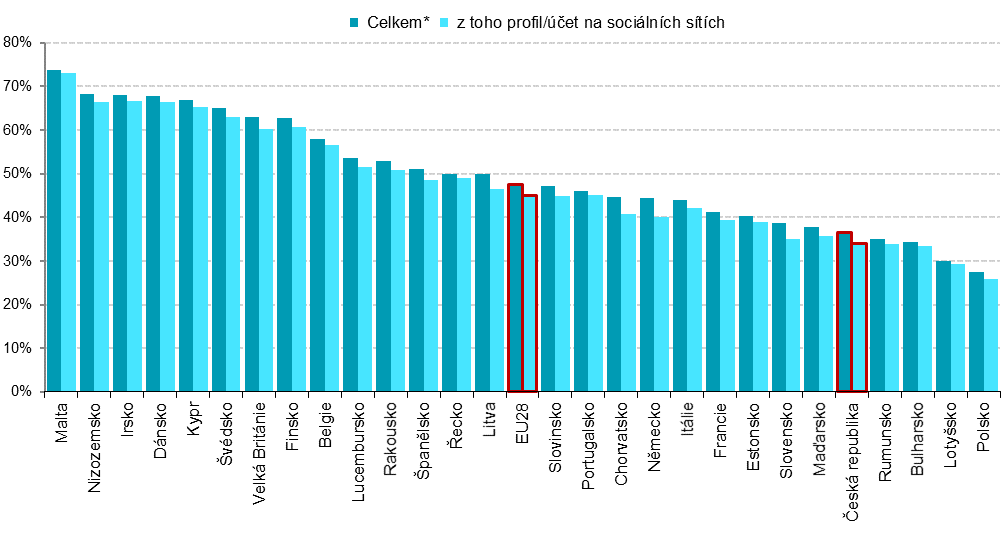 * firmy dané země mající uživatelský profil/účet na alespoň jednom typu sociálního média podíl na celkovém počtu firem s 10 a více zaměstnanci v dané zemi                              zdroj dat: Eurostat, prosinec 2017Graf 4.4: Využívání webových stránek a sociálních sítí firmami v ČR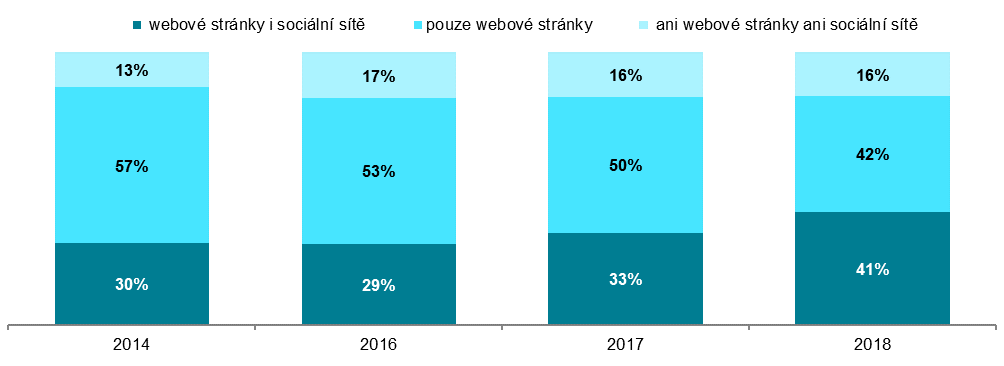 podíl na celkovém počtu firem s 10 a více zaměstnanci v daných letech Pozn.: dopočet do 100 % tvoří zanedbatelný podíl firem s profilem na sociálních sítích a bez webových stránek.Graf 4.5: Firmy v ČR využívající sociální média v roce podle odvětví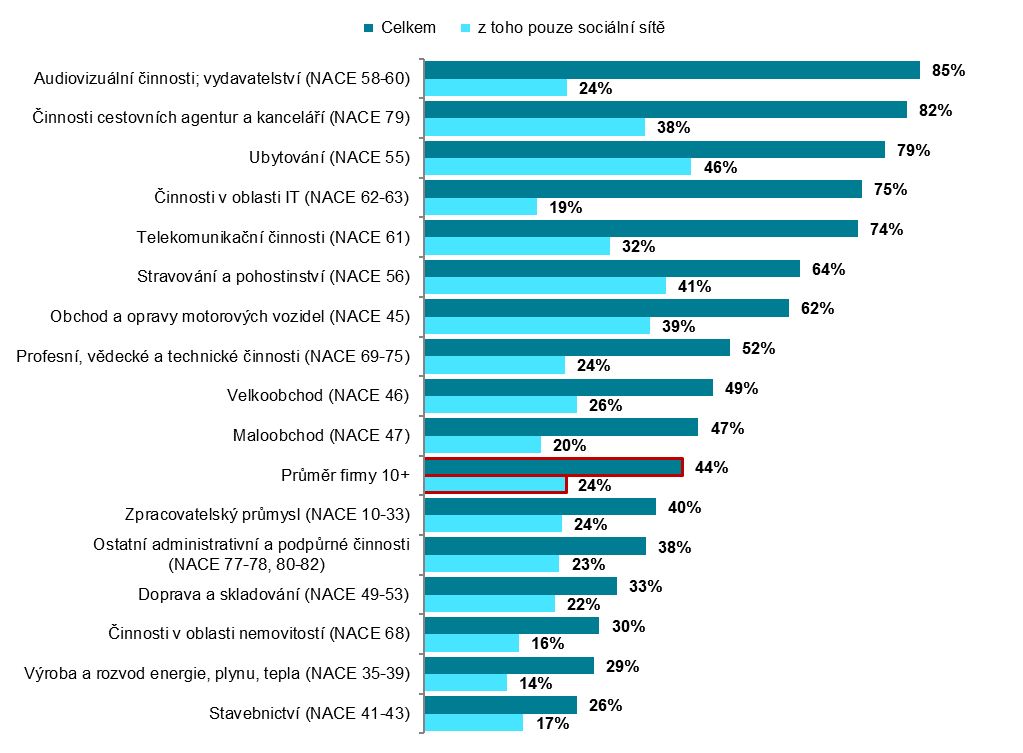 podíl na celkovém počtu firem s 10 a více zaměstnanci v dané odvětvové skupiněZdroj: Český statistický úřad, 2018Firmy využívající alespoň 1 typ sociálního média celkemdruh používaných sociálních médiídruh používaných sociálních médiídruh používaných sociálních médiídruh používaných sociálních médiífirmy mající na webu odkaz na profil na sociálních médiíchFirmy využívající alespoň 1 typ sociálního média celkemsociální sítě
(např. Facebook, LinkedIn)weby sdílející multimediální obsah (např. YouTube)firemní blogy 
(např. Twitter)stránky typu "wiki" sdílející znalosti a informacefirmy mající na webu odkaz na profil na sociálních médiíchFirmy celkem (10+)44,2 42,3 16,2 7,8 4,5 31,7 Velikost firmy  10–49 zaměstnanců40,0 38,4 13,3 6,1 3,1 28,1   50–249 zaměstnanců56,4 54,0 24,1 11,7 7,1 42,2   250 a více zaměstnanců71,7 68,4 37,3 22,3 19,8 56,3 Odvětví (ekonomická činnost)  Zpracovatelský průmysl39,6 36,9 13,0 4,4 2,9 27,2   Výroba a rozvod energie, plynu, tepla29,1 26,8 12,4 4,6 2,4 22,2   Stavebnictví26,1 23,9 8,4 1,6 0,7 17,0   Obchod a opravy motorových vozidel62,2 61,7 21,7 6,0 2,1 51,4   Velkoobchod49,4 48,0 20,6 7,1 3,4 35,5   Maloobchod46,9 46,6 25,6 15,5 2,2 37,5   Doprava a skladování33,0 31,6 7,5 3,2 3,8 18,7   Ubytování78,6 77,3 26,6 13,5 5,5 64,8   Stravování a pohostinství64,2 63,8 19,0 7,0 0,8 46,9   Činnosti cestovních agentur a kanceláří82,3 80,8 37,0 27,3 7,5 73,3   Audiovizuální činnosti; vydavatelství84,5 82,8 49,3 37,1 21,5 76,5   Telekomunikační činnosti74,1 69,9 26,3 18,6 26,0 57,1   Činnosti v oblasti IT74,8 68,6 33,6 32,3 36,3 58,9   Činnosti v oblasti nemovitostí30,0 29,0 12,1 3,9 3,0 23,3   Profesní, vědecké a technické činnosti52,3 50,9 19,6 16,9 10,6 36,9   Ostatní administrativní a podpůrné činnosti38,0 37,1 12,9 7,3 4,0 25,4 